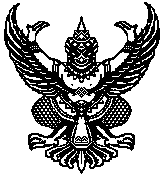 คำสั่ง สำนักงานสาธารณสุขอำเภอท่าแพที่  29 / ๒๕๖5เรื่อง  แต่งตั้งเจ้าหน้าที่ ปิด/ปลดประกาศ เผยแพร่ข่าวสารการจัดซื้อจัดจ้าง-----------------------		เพื่อให้การเผยแพร่ข่าวสารการจัดซื้อจัดจ้าง และการประเมินที่เกี่ยวข้องกับการประเมินคุณธรรมและความโปร่งใสในการดำเนินงานของสำนักงานสาธารณสุขอำเภอท่าแพ เป็นไปด้วยความเรียบร้อย โปร่งใส เกิดประโยชน์สูงสุดต่อราชการ และสอดคล้องกับพระราชบัญญัติการจัดซื้อจัดจ้างและการบริหารพัสดุภาครัฐ พ.ศ.๒๕๖๐ สำนักงานสาธารณสุขอำเภอท่าแพ ขอแต่งตั้งบุคคลต่อไปนี้เป็นเจ้าหน้าที่ ปิด/ปลดประกาศ เผยแพร่ข่าวสารการจัดซื้อจัดจ้างและการดำเนินการที่เกี่ยวข้องกับการประเมินคุณธรรมและความโปร่งใสในการดำเนินงานของสำนักงานสาธารณสุขอำเภอท่าแพ ดังนี้	๑.นายอาวุธ  โพธิ์แก้ว		สาธารณสุขอำเภอท่าแพ	๒.นางสาวปาริตตาลารีนู		นักวิชาการสาธารณสุขชำนาญการ	๓.นางสาวกูราชิดา กูหลง		เจ้าพนักงานธุรการ          ทำหน้าที่นำประกาศขึ้นเว็บไซต์ บอร์ดประชาสัมพันธ์ ของสำนักงานสาธารณสุขอำเภอท่าแพโดยให้ผู้ได้รับแต่งตั้งปฏิบัติตามหน้าที่ตามที่ได้รับมอบหมายอย่างเคร่งครัด	ทั้งนี้  ตั้งแต่บัดนี้เป็นต้นไป				สั่ง  ณ  วันที่  28  เดือน ธันวาคม พ.ศ. ๒๕๖5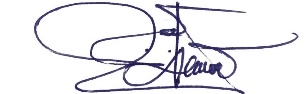                                                       (นายอาวุธ โพธิ์แก้ว)                                                   สาธารณสุขอำเภอท่าแพคำสั่งอำเภอท่าแพที่  / ๒๕๖๐เรื่อง  แต่งตั้งเจ้าหน้าที่จัดทำรายละเอียดคุณลักษณะเฉพาะของพัสดุที่จะซื้อ-----------------------		ด้วย อำเภอท่าแพ โดย สำนักงานสาธารณสุขอำเภอท่าแพ จะดำเนินการจัดซื้อวัสดุสำนักงาน โครงการประชุมเชิงปฏิบัติการจัดทำแผนยุทธศาสตร์สำนักงานสาธารณสุขอำเภอท่าแพ และเครือข่ายบริการปฐมภูมิอำเภอท่าแพ ปีงบประมาณ พ.ศ. 2561 โดยวิธีเฉพาะเจาะจง เป็นเงิน 2,000.-บาท (เงินสองพันบาทถ้วน) เพื่อให้ถูกต้องตามระเบียบกระทรวงการคลังว่าด้วยการจัดซื้อจัดจ้างและบริหารพัสดุภาครัฐ พ.ศ. 2560 ข้อ 21 จึงแต่งตั้งให้ นางมญชุดา  พิธกิจ  ตำแหน่ง นักวิชาการสาธารณสุขชำนาญการ เป็นเจ้าหน้าที่จัดทำรายละเอียดคุณลักษณะเฉพาะของพัสดุที่จะซื้อ โดยใช้หลักเกณฑ์ราคาต่ำสุดพิจารณาคัดเลือก	ทั้งนี้  ตั้งแต่บัดนี้เป็นต้นไป				สั่ง  ณ  วันที่         พฤศจิกายน  พ.ศ.  ๒๕๖๐